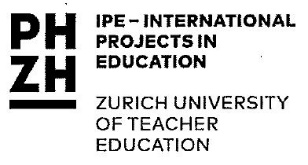 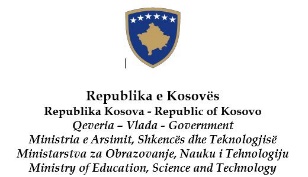 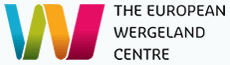 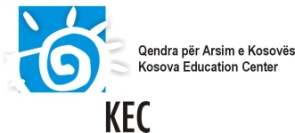 Akademia e Kosovës për Demokracinë dhe të Drejtat e Njeriut Në bashkëpunimme Qendrën për Arsim e Kosovës;Ministrinë e Arsimit, Shkencës dhe Teknologjisë, Qendrën Evropiane Wergeland dhe Qendrën IPE të Universitetit të Edukimit të CyrihutKosovë6 - 10 dhjetor 2016KRITERET E PËRZGJEDHJES PËR EKIPET SHKOLLOREPërzgjedhja e ekipeve:Mbi bazën e informatave të dhëna përmes formës së aplikimit. Aplikim i gjithë ekipit:Drejtori i shkollës (ose zëvendësi)MësimdhënësiPërfaqësuesi i prindërve apo i OJQ-sëShkollat nga KosovaShkollat e të gjitha niveleve të arsimit parauniversitarAnëtarët e ekipit janë në pozitë që të veprojnë si shpërndarës të aktiviteteve të EQD/EDNjAdresohen grupet e lëndueshme në punën e tyreMotivim i lartë për pjesëmarrjeIde konkrete për zbatim dhe shpërndarje (që lidhen me EQD/EDNj, me grupet në shënjestër, kohëzgjatjen, efektin shpërndarës, bashkëpunimin/partneritetin)Përbërja e grupitNjëmbëdhjetë ekipe shkolloreBarazpeshë gjinore, gjeografike, gjuhësoreNivel i ndryshëm i njohurive dhe përvojës për EQD/EDNj